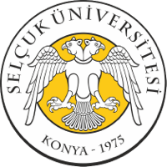 Soru 1. …………………………………..…………………………………..……………………Cevap 1.   ………………………………….. …………………………………..……………Soru 2. …………………………………..…………………………………..……………………Cevap 3.   ………………………………….. …………………………………..……………Soru 3. …………………………………..…………………………………..……………………Cevap 3.   ………………………………….. …………………………………..……………Soru 4. …………………………………..…………………………………..……………………Cevap 4.   ………………………………….. …………………………………..……………Soru 5. …………………………………..…………………………………..……………………Cevap 5.   ………………………………….. …………………………………..……………